Зарегистрировано в Минюсте России 10 июня 2013 г. N 28777МИНИСТЕРСТВО СПОРТА РОССИЙСКОЙ ФЕДЕРАЦИИПРИКАЗот 10 апреля 2013 г. N 114ОБ УТВЕРЖДЕНИИ ФЕДЕРАЛЬНОГО СТАНДАРТАСПОРТИВНОЙ ПОДГОТОВКИ ПО ВИДУ СПОРТА БАСКЕТБОЛВ соответствии с частью 1 статьи 34 Федерального закона от 04.12.2007 N 329-ФЗ "О физической культуре и спорте в Российской Федерации" (Собрание законодательства Российской Федерации, 2007, N 50, ст. 6242; 2011, N 50, ст. 7354; 2012, N 53 (ч. I), ст. 7582) и подпунктом 4.2.27 Положения о Министерстве спорта Российской Федерации, утвержденного постановлением Правительства Российской Федерации от 19.06.2012 N 607 (Собрание законодательства Российской Федерации, 2012, N 26, ст. 3525; 2013, N 30 (ч. II), ст. 4112; N 45, ст. 5822) приказываю:(преамбула в ред. Приказа Минспорта России от 23.07.2014 N 620)1. Утвердить прилагаемый Федеральный стандарт спортивной подготовки по виду спорта баскетбол.2. Контроль за исполнением настоящего приказа оставляю за собой.МинистрВ.Л.МУТКОУтвержденприказом Минспорта Россииот 10 апреля 2013 г. N 114ФЕДЕРАЛЬНЫЙ СТАНДАРТСПОРТИВНОЙ ПОДГОТОВКИ ПО ВИДУ СПОРТА БАСКЕТБОЛФедеральный стандарт спортивной подготовки по виду спорта баскетбол (далее - ФССП) разработан на основании Федерального закона от 04.12.2007 N 329-ФЗ "О физической культуре и спорте в Российской Федерации" (далее - Федеральный закон) (Собрание законодательства Российской Федерации, 2007, N 50, ст. 6242; 2011, N 50, ст. 7354; 2012, N 53 (ч. I), ст. 7582) и Положения о Министерстве спорта Российской Федерации, утвержденного постановлением Правительства Российской Федерации от 19.06.2012 N 607 (Собрание законодательства Российской Федерации, 2012, N 26, ст. 3525; 2013, N 30 (ч. II), ст. 4112; N 45, ст. 5822), и определяет условия и требования к спортивной подготовке в организациях, осуществляющих спортивную подготовку в соответствии с Федеральным законом.(преамбула в ред. Приказа Минспорта России от 23.07.2014 N 620)I. Требования к структуре и содержанию программспортивной подготовки, в том числе к освоению ихтеоретических и практических разделов применительнок каждому этапу спортивной подготовки1. Программа спортивной подготовки по виду спорта баскетбол (далее - Программа) должна иметь следующую структуру и содержание:- титульный лист;- пояснительную записку;- нормативную часть;- методическую часть;- систему контроля и зачетные требования;- перечень информационного обеспечения;- план физкультурных мероприятий и спортивных мероприятий.1.1. На "Титульном листе" Программы указывается:- наименование вида спорта;- наименование организации, осуществляющей спортивную подготовку;- название Программы;- название федерального стандарта спортивной подготовки, на основе которого разработана Программа;- срок реализации Программы;- год составления Программы.1.2. В "Пояснительной записке" Программы дается характеристика вида спорта, его отличительные особенности и специфика организации тренировочного процесса, излагается структура системы многолетней подготовки (этапы, уровни, дисциплины).1.3. "Нормативная часть" Программы должна содержать:- продолжительность этапов спортивной подготовки, минимальный возраст лиц для зачисления на этапы спортивной подготовки и минимальное количество лиц, проходящих спортивную подготовку в группах на этапах спортивной подготовки по виду спорта баскетбол (Приложение N 1 к настоящему ФССП);- соотношение объемов тренировочного процесса по видам спортивной подготовки на этапах спортивной подготовки по виду спорта баскетбол (Приложение N 2 к настоящему ФССП);- планируемые показатели соревновательной деятельности по виду спорта баскетбол (Приложение N 3 к настоящему ФССП);- режимы тренировочной работы;- медицинские, возрастные и психофизические требования к лицам, проходящим спортивную подготовку;- предельные тренировочные нагрузки;- минимальный и предельный объем соревновательной деятельности;- требования к экипировке, спортивному инвентарю и оборудованию;- требования к количественному и качественному составу групп подготовки;- объем индивидуальной спортивной подготовки;- структуру годичного цикла (название и продолжительность периодов, этапов, мезоциклов).1.4. "Методическая часть" Программы должна содержать:- рекомендации по проведению тренировочных занятий, а также требования к технике безопасности в условиях тренировочных занятий и соревнований;- рекомендуемые объемы тренировочных и соревновательных нагрузок;- рекомендации по планированию спортивных результатов;- требования к организации и проведению врачебно-педагогического, психологического и биохимического контроля;- программный материал для практических занятий по каждому этапу подготовки с разбивкой на периоды подготовки;- рекомендации по организации психологической подготовки;- планы применения восстановительных средств;- планы антидопинговых мероприятий;- планы инструкторской и судейской практики.1.5. "Система контроля и зачетные требования" Программы должны включать:- конкретизацию критериев подготовки лиц, проходящих спортивную подготовку на каждом этапе спортивной подготовки, с учетом возраста и влияния физических качеств и телосложения на результативность по виду спорта баскетбол (Приложение N 4 к настоящему ФССП);- требования к результатам реализации Программы на каждом этапе спортивной подготовки, выполнение которых дает основание для перевода лица, проходящего спортивную подготовку, на следующий этап спортивной подготовки;- виды контроля общей и специальной физической, спортивно-технической и тактической подготовки, комплекс контрольных испытаний и контрольно-переводные нормативы по годам и этапам подготовки, сроки проведения контроля;- комплексы контрольных упражнений для оценки общей, специальной физической, технико-тактической подготовки лиц, проходящих спортивную подготовку, методические указания по организации тестирования, методам и организации медико-биологического обследования.1.6. "Перечень информационного обеспечения" Программы должен включать: список литературных источников, перечень аудиовизуальных средств, перечень Интернет-ресурсов, необходимые для использования в работе лицами, осуществляющими спортивную подготовку, и при прохождении спортивной подготовки лицами, проходящими спортивную подготовку.1.7. План физкультурных мероприятий и спортивных мероприятий формируется организацией, осуществляющей спортивную подготовку, на основе Единого календарного плана межрегиональных, всероссийских и международных физкультурных мероприятий и спортивных мероприятий, календарных планов физкультурных мероприятий и спортивных мероприятий субъекта Российской Федерации, муниципальных образований.II. Нормативы физической подготовки и иные спортивныенормативы с учетом возраста, пола лиц, проходящихспортивную подготовку, особенностей вида спортабаскетбол (спортивных дисциплин)2. Нормативы по видам спортивной подготовки и их соотношение на этапах спортивной подготовки в группах, занимающихся видом спорта баскетбол, включают в себя:2.1. Нормативы общей физической и специальной физической подготовки для зачисления в группы на этапе начальной подготовки (Приложение N 5 к настоящему ФССП).2.2. Нормативы общей физической и специальной физической подготовки для зачисления в группы на тренировочном этапе (этапе спортивной специализации) (Приложение N 6 к настоящему ФССП).2.3. Нормативы общей физической и специальной физической подготовки для зачисления в группы на этапе совершенствования спортивного мастерства (Приложение N 7 к настоящему ФССП).2.4. Нормативы общей физической и специальной физической подготовки для зачисления в группы на этапе высшего спортивного мастерства (Приложение N 8 к настоящему ФССП).2.5. Нормативы максимального объема тренировочной нагрузки (Приложение N 9 к настоящему ФССП).III. Требования к участию лиц, проходящих спортивнуюподготовку, и лиц, ее осуществляющих, в спортивныхсоревнованиях, предусмотренных в соответствиис реализуемой программой спортивной подготовки3. Требования к участию в спортивных соревнованиях лиц, проходящих спортивную подготовку:- соответствие возраста и пола участника положению (регламенту) об официальных спортивных соревнованиях и правилам вида спорта баскетбол;- соответствие уровня спортивной квалификации участника положению (регламенту) об официальных спортивных соревнованиях согласно Единой всероссийской спортивной классификации и правилам вида спорта баскетбол;- выполнение плана спортивной подготовки;- прохождение предварительного соревновательного отбора;- наличие соответствующего медицинского заключения о допуске к участию в спортивных соревнованиях;- соблюдение общероссийских антидопинговых правил и антидопинговых правил, утвержденных международными антидопинговыми организациями.4. Лицо, проходящее спортивную подготовку, направляется организацией, осуществляющей спортивную подготовку, на спортивные соревнования в соответствии с содержащимся в Программе планом физкультурных мероприятий и спортивных мероприятий и положениями (регламентами) о спортивных соревнованиях и спортивных мероприятиях.IV. Требования к результатам реализации программ спортивнойподготовки на каждом из этапов спортивной подготовки5. Результатом реализации Программы является:5.1. На этапе начальной подготовки:- формирование устойчивого интереса к занятиям спортом;- формирование широкого круга двигательных умений и навыков;- освоение основ техники по виду спорта баскетбол;- всестороннее гармоничное развитие физических качеств;- укрепление здоровья спортсменов;- отбор перспективных юных спортсменов для дальнейших занятий по виду спорта баскетбол.5.2. На тренировочном этапе (этапе спортивной специализации):- повышение уровня общей и специальной физической, технической, тактической и психологической подготовки;- приобретение опыта и достижение стабильности выступления на официальных спортивных соревнованиях по виду спорта баскетбол;- формирование спортивной мотивации;- укрепление здоровья спортсменов.5.3. На этапе совершенствования спортивного мастерства:- повышение функциональных возможностей организма спортсменов;- совершенствование общих и специальных физических качеств, технической, тактической и психологической подготовки;- стабильность демонстрации высоких спортивных результатов на региональных и всероссийских официальных спортивных соревнованиях;- поддержание высокого уровня спортивной мотивации;- сохранение здоровья спортсменов.5.4. На этапе высшего спортивного мастерства:- достижение результатов уровня спортивных сборных команд Российской Федерации;- повышение стабильности демонстрации высоких спортивных результатов во всероссийских и международных официальных спортивных соревнованиях.6. Для обеспечения этапов спортивной подготовки организации, осуществляющие спортивную подготовку, используют систему спортивного отбора, представляющую собой целевой поиск и определение состава перспективных спортсменов для достижения высоких спортивных результатов.Система спортивного отбора включает:а) массовый просмотр и тестирование юношей и девушек с целью ориентирования их на занятия спортом;б) отбор перспективных юных спортсменов для комплектования групп спортивной подготовки по виду спорта баскетбол;в) просмотр и отбор перспективных юных спортсменов на тренировочных сборах и соревнованиях.7. Максимальный возраст лиц, проходящих спортивную подготовку по Программе на этапе высшего спортивного мастерства, не ограничивается.8. Образовательные организации, реализующие образовательные программы в области физической культуры и спорта для наиболее перспективных выпускников, могут предоставить возможность прохождения спортивной подготовки на своей базе сроком до четырех лет (до 10% от количества обучающихся).V. Особенности осуществления спортивнойподготовки по отдельным спортивным дисциплинам по видуспорта баскетбол9. Особенности осуществления спортивной подготовки в спортивных дисциплинах вида спорта баскетбол определяются в Программе и учитываются при:- составлении индивидуальных планов спортивной подготовки, начиная с этапа совершенствования спортивного мастерства;- составлении плана физкультурных мероприятий и спортивных мероприятий.10. Тренировочный процесс в организации, осуществляющей спортивную подготовку, ведется в соответствии с годовым тренировочным планом, рассчитанным на 52 недели.11. Основными формами осуществления спортивной подготовки являются:- групповые и индивидуальные тренировочные и теоретические занятия;- работа по индивидуальным планам;- тренировочные сборы;- участие в спортивных соревнованиях и мероприятиях;- инструкторская и судейская практика;- медико-восстановительные мероприятия;- тестирование и контроль.12. Работа по индивидуальным планам спортивной подготовки осуществляется на этапах совершенствования спортивного мастерства и высшего спортивного мастерства.13. Для проведения занятий на этапах совершенствования спортивного мастерства и высшего спортивного мастерства кроме основного тренера (тренера-преподавателя) по виду спорта баскетбол допускается привлечение дополнительно второго тренера (тренера-преподавателя) по общефизической и специальной физической подготовке при условии их одновременной работы с лицами, проходящими спортивную подготовку.14. Для обеспечения круглогодичности спортивной подготовки, подготовки к спортивным соревнованиям и активного отдыха (восстановления) лиц, проходящих спортивную подготовку, организуются тренировочные сборы, являющиеся составной частью (продолжением) тренировочного процесса в соответствии с перечнем тренировочных сборов (Приложение N 10 к настоящему ФССП).15. Порядок формирования групп спортивной подготовки по виду спорта баскетбол определяется организациями, осуществляющими спортивную подготовку, самостоятельно.16. Лицам, проходящим спортивную подготовку, не выполнившим предъявляемые Программой требования, предоставляется возможность продолжить спортивную подготовку на том же этапе спортивной подготовки.17. С учетом специфики вида спорта баскетбол определяются следующие особенности спортивной подготовки:- комплектование групп спортивной подготовки, а также планирование тренировочных занятий (по объему и интенсивности тренировочных нагрузок разной направленности) осуществляются в соответствии с гендерными и возрастными особенностями развития;- в зависимости от условий и организации занятий, а также условий проведения спортивных соревнований, подготовка по виду спорта баскетбол осуществляется на основе обязательного соблюдения необходимых мер безопасности в целях сохранения здоровья лиц, проходящих спортивную подготовку.VI. Требования к условиям реализации программ спортивнойподготовки, в том числе кадрам, материально-техническойбазе и инфраструктуре организаций, осуществляющихспортивную подготовку, и иным условиям18. Организации, осуществляющие спортивную подготовку, должны обеспечить соблюдение требований к условиям реализации Программ, в том числе кадрам, материально-технической базе, инфраструктуре, и иным условиям, установленным настоящим ФССП.19. Требования к кадрам организаций, осуществляющих спортивную подготовку:19.1. Уровень квалификации лиц, осуществляющих спортивную подготовку, должен соответствовать требованиям, определенным Единым квалификационным справочником должностей руководителей, специалистов и служащих, раздел "Квалификационные характеристики должностей работников в области физической культуры и спорта", утвержденным приказом Минздравсоцразвития России от 15.08.2011 N 916н (зарегистрирован Минюстом России 14.10.2011, регистрационный N 22054) (далее - ЕКСД), в том числе следующим требованиям:- на этапе начальной подготовки - наличие среднего профессионального образования или высшего профессионального образования без предъявления требований к стажу работы по специальности;- на тренировочном этапе (этапе спортивной специализации) - наличие среднего профессионального образования или высшего профессионального образования и стажа работы по специальности не менее одного года;- на этапах совершенствования спортивного мастерства и высшего спортивного мастерства - наличие высшего профессионального образования и стажа работы по специальности не менее трех лет.19.2. Лица, не имеющие специальной подготовки или стажа работы, установленных в разделе "Требования к квалификации" ЕКСД, но обладающие достаточным практическим опытом и выполняющие качественно и в полном объеме возложенные на них должностные обязанности, по рекомендации аттестационной комиссии назначаются на соответствующие должности так же, как и лица, имеющие специальную подготовку и стаж работы <1>.--------------------------------<1> Пункт 6 ЕКСД.19.3. Количественный расчет кадровой потребности осуществляется на основе тарификации тренерского состава, планово-расчетных показателей количества лиц, осуществляющих спортивную подготовку, и режима эксплуатации спортивных сооружений, на которых осуществляется реализация Программы.20. Требования к материально-технической базе и инфраструктуре организаций, осуществляющих спортивную подготовку, и иным условиям:- наличие игрового зала;- наличие тренажерного зала;- наличие раздевалок, душевых;- наличие медицинского пункта, оборудованного в соответствии с приказом Минздравсоцразвития России от 09.08.2010 N 613н "Об утверждении Порядка оказания медицинской помощи при проведении физкультурных и спортивных мероприятий" (зарегистрирован Минюстом России 14.09.2010, регистрационный N 18428);(в ред. Приказа Минспорта России от 23.07.2014 N 620)- обеспечение оборудованием и спортивным инвентарем, необходимыми для прохождения спортивной подготовки (Приложение N 11 к настоящему ФССП);- обеспечение спортивной экипировкой (Приложение N 12 к настоящему ФССП);- обеспечение проезда к месту проведения спортивных мероприятий и обратно;- обеспечение питанием и проживанием в период проведения спортивных мероприятий;- осуществление медицинского обеспечения лиц, проходящих спортивную подготовку, в том числе организацию систематического медицинского контроля.Приложение N 1к Федеральному стандартуспортивной подготовкипо виду спорта баскетболПРОДОЛЖИТЕЛЬНОСТЬЭТАПОВ СПОРТИВНОЙ ПОДГОТОВКИ, МИНИМАЛЬНЫЙ ВОЗРАСТ ЛИЦДЛЯ ЗАЧИСЛЕНИЯ НА ЭТАПЫ СПОРТИВНОЙ ПОДГОТОВКИ И МИНИМАЛЬНОЕКОЛИЧЕСТВО ЛИЦ, ПРОХОДЯЩИХ СПОРТИВНУЮ ПОДГОТОВКУ В ГРУППАХНА ЭТАПАХ СПОРТИВНОЙ ПОДГОТОВКИ ПО ВИДУ СПОРТА БАСКЕТБОЛПриложение N 2к Федеральному стандартуспортивной подготовкипо виду спорта баскетболСООТНОШЕНИЕОБЪЕМОВ ТРЕНИРОВОЧНОГО ПРОЦЕССА ПО ВИДАМ СПОРТИВНОЙПОДГОТОВКИ НА ЭТАПАХ СПОРТИВНОЙ ПОДГОТОВКИ ПО ВИДУСПОРТА БАСКЕТБОЛПриложение N 3к Федеральному стандартуспортивной подготовкипо виду спорта баскетболПЛАНИРУЕМЫЕ ПОКАЗАТЕЛИСОРЕВНОВАТЕЛЬНОЙ ДЕЯТЕЛЬНОСТИ ПО ВИДУ СПОРТА БАСКЕТБОЛПриложение N 4к Федеральному стандартуспортивной подготовкипо виду спорта баскетболВЛИЯНИЕФИЗИЧЕСКИХ КАЧЕСТВ И ТЕЛОСЛОЖЕНИЯ НА РЕЗУЛЬТАТИВНОСТЬПО ВИДУ СПОРТА БАСКЕТБОЛУсловные обозначения:3 - значительное влияние;2 - среднее влияние;1 - незначительное влияние.Приложение N 5к Федеральному стандартуспортивной подготовкипо виду спорта баскетболНОРМАТИВЫОБЩЕЙ ФИЗИЧЕСКОЙ И СПЕЦИАЛЬНОЙ ФИЗИЧЕСКОЙ ПОДГОТОВКИДЛЯ ЗАЧИСЛЕНИЯ В ГРУППЫ НА ЭТАПЕ НАЧАЛЬНОЙ ПОДГОТОВКИПриложение N 6к Федеральному стандартуспортивной подготовкипо виду спорта баскетболНОРМАТИВЫОБЩЕЙ ФИЗИЧЕСКОЙ И СПЕЦИАЛЬНОЙ ФИЗИЧЕСКОЙ ПОДГОТОВКИДЛЯ ЗАЧИСЛЕНИЯ В ГРУППЫ НА ТРЕНИРОВОЧНОМ ЭТАПЕ(ЭТАПЕ СПОРТИВНОЙ СПЕЦИАЛИЗАЦИИ)Приложение N 7к Федеральному стандартуспортивной подготовкипо виду спорта баскетболНОРМАТИВЫОБЩЕЙ ФИЗИЧЕСКОЙ И СПЕЦИАЛЬНОЙ ФИЗИЧЕСКОЙ ПОДГОТОВКИДЛЯ ЗАЧИСЛЕНИЯ В ГРУППЫ НА ЭТАПЕ СОВЕРШЕНСТВОВАНИЯСПОРТИВНОГО МАСТЕРСТВАПриложение N 8к Федеральному стандартуспортивной подготовкипо виду спорта баскетболНОРМАТИВЫОБЩЕЙ ФИЗИЧЕСКОЙ И СПЕЦИАЛЬНОЙ ФИЗИЧЕСКОЙ ПОДГОТОВКИДЛЯ ЗАЧИСЛЕНИЯ В ГРУППЫ НА ЭТАПЕ ВЫСШЕГОСПОРТИВНОГО МАСТЕРСТВАПриложение N 9к Федеральному стандартуспортивной подготовкипо виду спорта баскетболНОРМАТИВЫ МАКСИМАЛЬНОГО ОБЪЕМА ТРЕНИРОВОЧНОЙ НАГРУЗКИПриложение N 10к Федеральному стандартуспортивной подготовкипо виду спорта баскетболПЕРЕЧЕНЬ ТРЕНИРОВОЧНЫХ СБОРОВПриложение N 11к Федеральному стандартуспортивной подготовкипо виду спорта баскетболОБОРУДОВАНИЕ И СПОРТИВНЫЙ ИНВЕНТАРЬ,НЕОБХОДИМЫЕ ДЛЯ ПРОХОЖДЕНИЯ СПОРТИВНОЙ ПОДГОТОВКИТаблица 1Таблица 2Приложение N 12к Федеральному стандартуспортивной подготовкипо виду спорта баскетболОБЕСПЕЧЕНИЕ СПОРТИВНОЙ ЭКИПИРОВКОЙ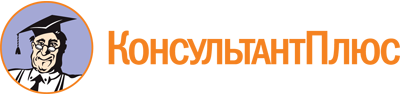 Приказ Минспорта России от 10.04.2013 N 114
(ред. от 23.07.2014)
"Об утверждении Федерального стандарта спортивной подготовки по виду спорта баскетбол"
(Зарегистрировано в Минюсте России 10.06.2013 N 28777)Документ предоставлен КонсультантПлюс

www.consultant.ru

Дата сохранения: 24.03.2021
 Список изменяющих документов(в ред. Приказа Минспорта России от 23.07.2014 N 620)Список изменяющих документов(в ред. Приказа Минспорта России от 23.07.2014 N 620)Список изменяющих документов(в ред. Приказа Минспорта России от 23.07.2014 N 620)Этапы спортивной подготовкиПродолжительность этапов (в годах)Минимальный возраст для зачисления в группы (лет)Наполняемость групп (человек)Этап начальной подготовки3815 - 25Тренировочный этап (этап спортивной специализации)51112 - 20Этап совершенствования спортивного мастерстваБез ограничений146 - 12Этап высшего спортивного мастерстваБез ограничений141 - 2Разделы спортивной подготовкиЭтапы и годы спортивной подготовкиЭтапы и годы спортивной подготовкиЭтапы и годы спортивной подготовкиЭтапы и годы спортивной подготовкиЭтапы и годы спортивной подготовкиЭтапы и годы спортивной подготовкиРазделы спортивной подготовкиЭтап начальной подготовкиЭтап начальной подготовкиТренировочный этап (этап спортивной специализации)Тренировочный этап (этап спортивной специализации)Этап совершенствования спортивного мастерстваЭтап высшего спортивного мастерстваРазделы спортивной подготовки1 годСвыше годаДо двух летСвыше двух летЭтап совершенствования спортивного мастерстваЭтап высшего спортивного мастерстваОбщая физическая подготовка (%)28 - 3025 - 2818 - 208 - 126 - 88 - 10Специальная физическая подготовка (%)9 - 1110 - 1210 - 1412 - 1414 - 1712 - 14Техническая подготовка (%)20 - 2222 - 2323 - 2424 - 2520 - 2518 - 20Тактическая, теоретическая, психологическая подготовка, медико-восстановительные мероприятия (%)12 - 1515 - 2022 - 2525 - 3026 - 3226 - 34Технико-тактическая (интегральная) подготовка (%)12 - 1510 - 148 - 108 - 108 - 108 - 10Участие в соревнованиях, тренерская и судейская практика (%)8 - 1210 - 1210 - 1413 - 1514 - 1614 - 16Виды соревнований (игр)Этапы и годы спортивной подготовкиЭтапы и годы спортивной подготовкиЭтапы и годы спортивной подготовкиЭтапы и годы спортивной подготовкиЭтапы и годы спортивной подготовкиЭтапы и годы спортивной подготовкиВиды соревнований (игр)Этап начальной подготовкиЭтап начальной подготовкиТренировочный этап (этап спортивной специализации)Тренировочный этап (этап спортивной специализации)Этап совершенствования спортивного мастерстваЭтап высшего спортивного мастерстваВиды соревнований (игр)до годасвыше годаДо двух летСвыше двух летЭтап совершенствования спортивного мастерстваЭтап высшего спортивного мастерстваКонтрольные1 - 31 - 33 - 53 - 55 - 75 - 7Отборочные--1 - 31 - 31 - 31 - 3Основные113333Всего игр2020 - 2540 - 5050 - 6060 - 7070 - 75Физические качества и телосложениеУровень влиянияСкоростные способности3Мышечная сила2Вестибулярная устойчивость3Выносливость2Гибкость1Координационные способности3Телосложение3Развиваемое физическое качествоКонтрольные упражнения (тесты)Контрольные упражнения (тесты)Развиваемое физическое качествоЮношиДевушкиБыстротаБег на 20 м (не более 4,5 с)Бег на 20 м (не более 4,7 с)БыстротаСкоростное ведение мяча 20 м (не более 11,0 с)Скоростное ведение мяча 20 м (не более 11,4 с)Скоростно-силовые качестваПрыжок в длину с места (не менее 130 см)Прыжок в длину с места (не менее 115 см)Скоростно-силовые качестваПрыжок вверх с места со взмахом руками (не менее 24 см)Прыжок вверх с места со взмахом руками (не менее 20 см)Список изменяющих документов(в ред. Приказа Минспорта России от 23.07.2014 N 620)Развиваемое физическое качествоКонтрольные упражнения (тесты)Контрольные упражнения (тесты)Развиваемое физическое качествоЮношиДевушкиБыстротаБег на 20 м(не более 4,0 с)Бег на 20 м(не более 4,3 с)БыстротаСкоростное ведение мяча 20 м(не более 10,0 с)Скоростное ведение мяча 20 м(не более 10,7 с)Скоростно-силовые качестваПрыжок в длину с места(не менее 180 см)Прыжок в длину с места(не менее 160 см)Скоростно-силовые качестваПрыжок вверх с места со взмахом руками(не менее 35 см)Прыжок вверх с места со взмахом руками(не менее 30 см)ВыносливостьЧелночный бег 40 с на 28 м(не менее 183 м)Челночный бег 40 с на 28 м(не менее 168 м)ВыносливостьБег 600 м(не более 2 мин 05 с)Бег 600 м(не более 2 мин 22 с)Техническое мастерствоОбязательная техническая программаОбязательная техническая программаСписок изменяющих документов(в ред. Приказа Минспорта России от 23.07.2014 N 620)Развиваемое физическое качествоКонтрольные упражнения (тесты)Контрольные упражнения (тесты)Развиваемое физическое качествоЮношиДевушкиБыстротаБег на 20 м(не более 3,7 с)Бег на 20 м(не более 4,0 с)БыстротаСкоростное ведение мяча 20 м(не более 8,6 с)Скоростное ведение мяча 20 м(не более 9,4 с)Скоростно-силовые качестваПрыжок в длину с места(не менее 225 см)Прыжок в длину с места(не менее 212 см)Скоростно-силовые качестваПрыжок вверх с места со взмахом руками(не менее 46 см)Прыжок вверх с места со взмахом руками(не менее 40 см)ВыносливостьЧелночный бег 40 с на 28 м(не менее 232 м)Челночный бег 40 с на 28 м(не менее 205 м)ВыносливостьБег 600 м(не более 2 мин 02 с)Бег 600 м(не более 2 мин 18 с)Техническое мастерствоОбязательная техническая программаОбязательная техническая программаСпортивный разрядПервый спортивный разрядПервый спортивный разрядСписок изменяющих документов(в ред. Приказа Минспорта России от 23.07.2014 N 620)Развиваемое физическое качествоКонтрольные упражнения (тесты)Контрольные упражнения (тесты)Развиваемое физическое качествоЮношиДевушкиБыстротаБег на 20 м(не более 3,21 с)Бег на 20 м(не более 3,59 с)БыстротаСкоростное ведение мяча 20 м(не более 8,0 с)Скоростное ведение мяча 20 м(не более 9,0 с)Скоростно-силовые качестваПрыжок в длину с места(не менее 245 см)Прыжок в длину с места(не менее 222 см)Скоростно-силовые качестваПрыжок вверх с места со взмахом руками(не менее 47 см)Прыжок вверх с места со взмахом руками(не менее 43 см)ВыносливостьЧелночный бег 40 с на 28 м(не менее 234 м)Челночный бег 40 с на 28 м(не менее 206 м)ВыносливостьБег 600 м(не более 1 мин 58 с)Бег 600 м(не более 2 мин 12 с)Техническое мастерствоОбязательная техническая программаОбязательная техническая программаСпортивный разрядКандидат в мастера спортаКандидат в мастера спортаЭтапный нормативЭтапы и годы спортивной подготовкиЭтапы и годы спортивной подготовкиЭтапы и годы спортивной подготовкиЭтапы и годы спортивной подготовкиЭтапы и годы спортивной подготовкиЭтапы и годы спортивной подготовкиЭтапный нормативЭтап начальной подготовкиЭтап начальной подготовкиТренировочный этап (этап спортивной специализации)Тренировочный этап (этап спортивной специализации)Этап совершенствования спортивного мастерстваЭтап высшего спортивного мастерстваЭтапный нормативдо годасвыше годаДо двух летСвыше двух летЭтап совершенствования спортивного мастерстваЭтап высшего спортивного мастерстваКоличество часов в неделю6810 - 1212 - 1818 - 2424 - 32Количество тренировок в неделю3 - 43 - 44 - 66 - 77 - 1010 - 11Общее количество часов в год312416520 - 624624 - 936936 - 12481248 - 1664Общее количество тренировок в год182208234 - 286310 - 364460 - 520520 - 572N п/пВид тренировочных сборовПредельная продолжительность сборов по этапам спортивной подготовки (количество дней)Предельная продолжительность сборов по этапам спортивной подготовки (количество дней)Предельная продолжительность сборов по этапам спортивной подготовки (количество дней)Предельная продолжительность сборов по этапам спортивной подготовки (количество дней)Оптимальное число участников сбораN п/пВид тренировочных сборовЭтап высшего спортивного мастерстваЭтап совершенствования спортивного мастерстваТренировочный этап (этап спортивной специализации)Этап начальной подготовкиОптимальное число участников сбора1. Тренировочные сборы по подготовке к соревнованиям1. Тренировочные сборы по подготовке к соревнованиям1. Тренировочные сборы по подготовке к соревнованиям1. Тренировочные сборы по подготовке к соревнованиям1. Тренировочные сборы по подготовке к соревнованиям1. Тренировочные сборы по подготовке к соревнованиям1. Тренировочные сборы по подготовке к соревнованиям1.1.Тренировочные сборы по подготовке к международным соревнованиям212118-Определяется организацией, осуществляющей спортивную подготовку1.2.Тренировочные сборы по подготовке к чемпионатам, кубкам, первенствам России211814-Определяется организацией, осуществляющей спортивную подготовку1.3.Тренировочные сборы по подготовке к другим всероссийским соревнованиям181814-Определяется организацией, осуществляющей спортивную подготовку1.4.Тренировочные сборы по подготовке к официальным соревнованиям субъекта Российской Федерации141414-Определяется организацией, осуществляющей спортивную подготовку2. Специальные тренировочные сборы2. Специальные тренировочные сборы2. Специальные тренировочные сборы2. Специальные тренировочные сборы2. Специальные тренировочные сборы2. Специальные тренировочные сборы2. Специальные тренировочные сборы2.1.Тренировочные сборы по общей или специальной физической подготовке181814-Не менее 70% от состава группы лиц, проходящих спортивную подготовку на определенном этапе2.2.Восстановительные тренировочные сборыДо 14 днейДо 14 днейДо 14 дней-Участники соревнований2.3.Тренировочные сборы для комплексного медицинского обследованияДо 5 дней, но не более 2 раз в годДо 5 дней, но не более 2 раз в годДо 5 дней, но не более 2 раз в год-В соответствии с планом комплексного медицинского обследования2.4.Тренировочные сборы в каникулярный период--До 21 дня подряд и не более двух сборов в годДо 21 дня подряд и не более двух сборов в годНе менее 60% от состава группы лиц, проходящих спортивную подготовку на определенном этапе2.5.Просмотровые тренировочные сборы для кандидатов на зачисление в образовательные учреждения среднего профессионального образования, осуществляющие деятельность в области физической культуры и спорта-До 60 днейДо 60 дней-В соответствии с правилами приемаN п/пНаименованиеЕдиница измеренияКоличество изделийОборудование и спортивный инвентарьОборудование и спортивный инвентарьОборудование и спортивный инвентарьОборудование и спортивный инвентарь1Конструкция баскетбольного щита в сборе (щит, корзина с кольцом, сетка, опора)комплект22Мяч баскетбольныйштук303Доска тактическаяштук24Мяч набивной (медицинбол)штук205Свистокштук46Секундомерштук47Стойка для обводкиштук208Фишки (конусы)штук30Дополнительное и вспомогательное оборудование и спортивный инвентарьДополнительное и вспомогательное оборудование и спортивный инвентарьДополнительное и вспомогательное оборудование и спортивный инвентарьДополнительное и вспомогательное оборудование и спортивный инвентарь9Барьер легкоатлетическийштук2010Гантели массивные от 1 до 5 кгкомплект311Корзина для мячейштук212Мяч волейбольныйштук213Мяч набивной (медицинбол)штук1514Мяч теннисныйштук1015Мяч футбольныйштук216Насос для накачивания мячей в комплекте с игламиштук417Скакалкаштук2418Скамейка гимнастическаяштук419Утяжелитель для ногкомплект1520Утяжелитель для руккомплект1521Эспандер резиновый ленточныйштук24Спортивный инвентарь, передаваемый в индивидуальное пользованиеСпортивный инвентарь, передаваемый в индивидуальное пользованиеСпортивный инвентарь, передаваемый в индивидуальное пользованиеСпортивный инвентарь, передаваемый в индивидуальное пользованиеСпортивный инвентарь, передаваемый в индивидуальное пользованиеСпортивный инвентарь, передаваемый в индивидуальное пользованиеСпортивный инвентарь, передаваемый в индивидуальное пользованиеСпортивный инвентарь, передаваемый в индивидуальное пользованиеСпортивный инвентарь, передаваемый в индивидуальное пользованиеСпортивный инвентарь, передаваемый в индивидуальное пользованиеСпортивный инвентарь, передаваемый в индивидуальное пользованиеСпортивный инвентарь, передаваемый в индивидуальное пользованиеNп/пНаименование спортивной экипировки индивидуального пользованияЕдиница измеренияРасчетная единицаЭтапы спортивной подготовкиЭтапы спортивной подготовкиЭтапы спортивной подготовкиЭтапы спортивной подготовкиЭтапы спортивной подготовкиЭтапы спортивной подготовкиЭтапы спортивной подготовкиЭтапы спортивной подготовкиNп/пНаименование спортивной экипировки индивидуального пользованияЕдиница измеренияРасчетная единицаэтап начальной подготовкиэтап начальной подготовкитренировочный этап (этап спортивной специализации)тренировочный этап (этап спортивной специализации)этап совершенствования спортивного мастерстваэтап совершенствования спортивного мастерстваэтап высшего спортивного мастерстваэтап высшего спортивного мастерстваNп/пНаименование спортивной экипировки индивидуального пользованияЕдиница измеренияРасчетная единицакол-восрок эксплуатации (месяцев)кол-восрок эксплуатации (месяцев)кол-восрок эксплуатации (месяцев)кол-восрок эксплуатации (месяцев)1.Мяч баскетбольныйштукна занимающегося--1121616Спортивная экипировка, передаваемая в индивидуальное пользованиеСпортивная экипировка, передаваемая в индивидуальное пользованиеСпортивная экипировка, передаваемая в индивидуальное пользованиеСпортивная экипировка, передаваемая в индивидуальное пользованиеСпортивная экипировка, передаваемая в индивидуальное пользованиеСпортивная экипировка, передаваемая в индивидуальное пользованиеСпортивная экипировка, передаваемая в индивидуальное пользованиеСпортивная экипировка, передаваемая в индивидуальное пользованиеСпортивная экипировка, передаваемая в индивидуальное пользованиеСпортивная экипировка, передаваемая в индивидуальное пользованиеСпортивная экипировка, передаваемая в индивидуальное пользованиеСпортивная экипировка, передаваемая в индивидуальное пользованиеN п/пНаименованиеЕдиница измеренияРасчетная единицаЭтапы спортивной подготовкиЭтапы спортивной подготовкиЭтапы спортивной подготовкиЭтапы спортивной подготовкиЭтапы спортивной подготовкиЭтапы спортивной подготовкиЭтапы спортивной подготовкиЭтапы спортивной подготовкиN п/пНаименованиеЕдиница измеренияРасчетная единицаЭтап начальной подготовкиЭтап начальной подготовкиТренировочный этап (этап спортивной специализации)Тренировочный этап (этап спортивной специализации)Этап совершенствования спортивного мастерстваЭтап совершенствования спортивного мастерстваЭтап высшего спортивного мастерстваЭтап высшего спортивного мастерстваN п/пНаименованиеЕдиница измеренияРасчетная единицакол-восрок эксплуатации (лет)кол-восрок эксплуатации (лет)кол-восрок эксплуатации (лет)кол-восрок эксплуатации (лет)1Гольфыпарна занимающегося--2121312Костюм ветрозащитныйштукна занимающегося--1211113Костюм спортивный парадныйштукна занимающегося------124Кроссовки для баскетболапарна занимающегося--2121315Кроссовки легкоатлетичес- киепарна занимающегося--1111216Майкаштукна занимающегося--4141617Носкипарна занимающегося--2141618Полотенцештукна занимающегося-----1119Сумка спортивнаяштукна занимающегося---1212110Фиксатор голеностопного сустава (голеностопник)комплектна занимающегося--11212111Фиксатор коленного сустава (наколенник)комплектна занимающегося--11212112Фиксатор лучезапястного сустава (напульсник)комплектна занимающегося----212113Футболкаштукна занимающегося--21314114Шапка спортивнаяштукна занимающегося--12111115Шорты спортивные (трусы спортивные)штукна занимающегося--31515116Шорты эластичные (тайсы)штукна занимающегося--112131